                                                                           First Page 1.a) For the circuit shown in Fig. 1, find the Norton's equivalent circuit between the two points A and B. Then convert to Thevenin’s equivalents.                                                                                                                                                     ( 10 Marks) 1.c)  By Millman's Theorem, find the voltage drop and the dissipated power across R4 for the circuit shown in Fig. 3. Then find the value of R4 to obtain the maximum power transferred; then find this maximum Power. { R1 = 2, R2 = 10, R3 = 8, R4 = 4 and R5 = 12 all in Ohms and E1 = 40, E2 = 80 Volt}                                                                                      ( 10 Marks) 2.a) Calculate the current taken by a 300 Watt lamp from a 220 Volt supply, also determine the conductance of the lamp filament.  How can you measure all parameters used in the problem.                                                 ( 8 Marks) 2.b) A series R- L- C circuit has R = 10 Ohm, L = 10 mH and C = 1000 μf, a supply of 220 Volt, 60 Hz is applied, calculate: the supply current, the power factor, the voltage across each element, the value of each type of the power, sketch the power and the impedance diagrams. For the condition of resonance, find the resonance frequency fr, XL, XC and the current I. Sketch XL, XC and I versus fr.                                 ( 16 Marks)                                                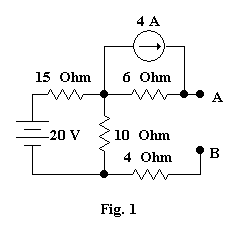 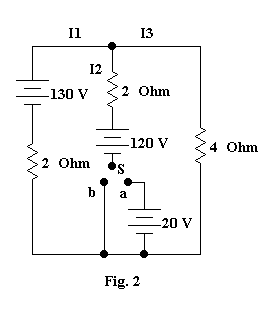 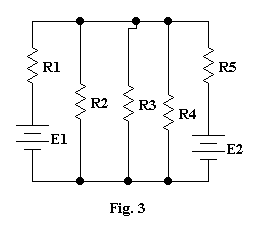 من فضلك تابع بقية الأسئلةمع أمنياتي بالتوفيق و النجاح  &                                                                                                 ا.د. محمد مؤنسFaculty of Engineering - ShoubraElectrical Engineering DepartmentFirst Year (Power)      تخلفات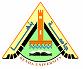 Final Term Exam             Date: 20 / 12 / 2014 Fundamentals of Electrical Engineering	Total Duration : 3 hoursAnswer all the following questionMark of the 1st Page : 50 Illustrate your answers with sketches when necessary.Total Mark:  100  MarksThe exam. Consists of two  pagesThe first Page time: 1.5 hours